Associated Student of Western Nevada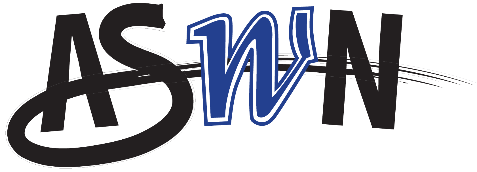 Application for OfficeName: ___________________________________________________Student ID Number: ________________________________________Mailing Address: _______________________________________________________________							City		State		Zip CodePhone Number: _____________________________________________Alternate Phone: ____________________________________________Email Address: _____________________________________________Number of Credits Currently Enrolled: __________________________Cumulative GPA: ___________________________________________Position Applying For: _______________________________________Semester Applying For: ______________________________________School Year Applying For: ____________________________________The Associated Students of Western Nevada requires that you answers all questions in a clear and concise manner with the answers at least 2-3 sentences long. You can have your answers on a separate sheet of paper, attached to the application.Why are you interested in being involved with ASWN?Have you had a position in ASWN in the past? If so, what was your position?What personal qualities can you bring to ASWN?Have you served in any capacity on the WNC campus? This can be as a student worker, tutor, etc. If not, have you participated in any clubs during your college career?Have you participated in any activities on the WNC campus?In past jobs or community involvement, what leadership skills have you utilized?Will you be willing to commit to the full term of office? (A full term consist of Fall and Spring following the elections/appointment)Returning ASWN members:Overall, what did you learn during your previous time as an ASWN student leader? What's a difficult situation or problem you faced and how did you resolve it? What is one goal you would have for yourself for the previous year if you are selected to be a student leader for ASWN again?I have been informed of the requirements and expectations of the position I am applying for. I understand that I must maintain enrollment in at least 6 credits at WNC and earn a minimum cumulative 2.5 GPA to hold office with the Associated Students of Western Nevada.Signature: ________________________________	Date: _____________________For ASWN use only:	GPA:_________	Credits:___________	Approved By:________________